引言CITEL提出的编辑建议旨在更加全面地阐述非规范性文件的工作方法（例如增补或技术报告）。此文件是ITU-T研究组平稳、高效且有效工作的关键。A.13建议书的拟议修订体现了我们全面评估ITU-T的工作方法和程序规则，以提升效率从而令所有成员受益的愿望。提案其它类型的文件包括增补、技术报告和其它非规范性案文。CITEL亦建议为非规范性文件制定一个新工作项目模板。MOD	IAP/46A20/1ITU-T A.13建议书国际电联电信标准化部门建议书
增补（2000年；2007年）1摘要此建议书介绍了ITU-T建议书的增补文件。1	引言每个研究组在其研究过程中均需处理文稿和报告，这些文稿和报告发至注册参与研究组工作的组织，而由这些研究形成的建议书则有更广的读者。通常情况下，任何被视为仅具建议书示例性或增补性的信息将归为建议书附录（建议书的非组成部分），供更广泛的读者参阅。但在例外情况下，需要将此类信息单独出版。作为建议书的增补2	增补研究组在增补的制定、批准、分类编号和修订中须采用下列一般性原则：2.1	在与主任磋商的基础上，研究组或电信标准化顾问组（TSAG）在提出任何作为增补的新的或经修订的文本提案之前，应确保：i)	案文主题（Subject）在其职责范围之内；ii)	对此信息有长期而充分的需求；iii)	该案文无法以合理的方式归入现有或新的建议书（例如，作为附录）；iv)	案文相当成熟且文本尽可能遵守“ITU-T建议书作者指南”规定的格式；v)	文本包含有补充一个或多个建议书的主题或与之相关的内容，但是对建议书的完整性或理解和实施并非必不可少。2.2	增补无须按照第1号决议或ITU-T A.8建议书的程序予以批准。如设立工作组的研究组此前已确定相关增补且在上一次研究组会议上授权工作组制定增补，则工作组可同意出台增补，前提是按照国际电联《公约》第246D至246H款，该增补与具有政策或监管影响的任何建议书均毫无关系或关联。2.	增补旨在通报信息，因此不应视为任何建议书的不可分割的组成部分。2.	每份增补均应由表示相关系列的字母和其后的该系列中所对应的惟一序列号明确标明。2.	由于增补主要是参引性资料，因此发行增补的研究组没有义务更新或重新发行增补，但是如在建议书中引述某份增补，则研究组应至少每四年审查该引述及该增补的适用性一次，并采取必要的行动。2.	增补应与ITU-T建议书一起归入数据库，但是如果八年未经审查或更新，则可在与相关研究组协商的基础上将其删除。2.	增补的出版方式应尽可能与建议书保持一致，只是优先性较低，同时还需考虑市场需求。在工作计划中（本附件构成本建议书不可分割的组成部分）______________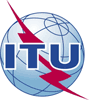 世界电信标准化全会（WTSA-16）
2016年10月25日-11月3日，哈马马特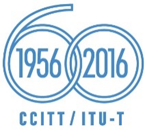 全体会议全体会议文件 46 (Add.20)-C2016年9月22日原文：英文美洲国家电信委员会（CITEL）成员国美洲国家电信委员会（CITEL）成员国美洲国家电信委员会（CITEL）成员国ITU-T A.13建议书“ITU-T建议书的增补”的拟议修改ITU-T A.13建议书“ITU-T建议书的增补”的拟议修改ITU-T A.13建议书“ITU-T建议书的增补”的拟议修改摘要:课题：/拟议的ITU-T新建议书:      增补      实施者指南      技术文件/报告<会议日期><会议日期>编号和
标题：<X.xxx> “标题”<X.xxx> “标题”<X.xxx> “标题”<X.xxx> “标题”<X.xxx> “标题”基础
文本：<<<时间安排：<月-年>编者：<姓名、成员资格、电子邮件地址><姓名、成员资格、电子邮件地址><姓名、成员资格、电子邮件地址>批准程序须经一致同意目的和范围（界定本非建议书类文件处理的问题，从而为读者判断文件对其是否有用提供依据；此外亦界定了非建议书类文件的意图或对象以及所涉及的方面，以此表明其适用范围）：目的和范围（界定本非建议书类文件处理的问题，从而为读者判断文件对其是否有用提供依据；此外亦界定了非建议书类文件的意图或对象以及所涉及的方面，以此表明其适用范围）：目的和范围（界定本非建议书类文件处理的问题，从而为读者判断文件对其是否有用提供依据；此外亦界定了非建议书类文件的意图或对象以及所涉及的方面，以此表明其适用范围）：目的和范围（界定本非建议书类文件处理的问题，从而为读者判断文件对其是否有用提供依据；此外亦界定了非建议书类文件的意图或对象以及所涉及的方面，以此表明其适用范围）：目的和范围（界定本非建议书类文件处理的问题，从而为读者判断文件对其是否有用提供依据；此外亦界定了非建议书类文件的意图或对象以及所涉及的方面，以此表明其适用范围）：目的和范围（界定本非建议书类文件处理的问题，从而为读者判断文件对其是否有用提供依据；此外亦界定了非建议书类文件的意图或对象以及所涉及的方面，以此表明其适用范围）：摘要（简要概述建议书的目的和内容）：摘要（简要概述建议书的目的和内容）：摘要（简要概述建议书的目的和内容）：摘要（简要概述建议书的目的和内容）：摘要（简要概述建议书的目的和内容）：摘要（简要概述建议书的目的和内容）：与ITU-T建议书或其他（已批准、已同意或正在制定的）文件的关系：与ITU-T建议书或其他（已批准、已同意或正在制定的）文件的关系：与ITU-T建议书或其他（已批准、已同意或正在制定的）文件的关系：与ITU-T建议书或其他（已批准、已同意或正在制定的）文件的关系：与ITU-T建议书或其他（已批准、已同意或正在制定的）文件的关系：与ITU-T建议书或其他（已批准、已同意或正在制定的）文件的关系：与其他研究组或其他标准制定机构的联络：与其他研究组或其他标准制定机构的联络：与其他研究组或其他标准制定机构的联络：与其他研究组或其他标准制定机构的联络：与其他研究组或其他标准制定机构的联络：与其他研究组或其他标准制定机构的联络：承诺为此工作项目做出积极贡献的支持成员：承诺为此工作项目做出积极贡献的支持成员：承诺为此工作项目做出积极贡献的支持成员：承诺为此工作项目做出积极贡献的支持成员：承诺为此工作项目做出积极贡献的支持成员：承诺为此工作项目做出积极贡献的支持成员：<成员国、部门成员、部门准成员、学术成员><成员国、部门成员、部门准成员、学术成员><成员国、部门成员、部门准成员、学术成员><成员国、部门成员、部门准成员、学术成员><成员国、部门成员、部门准成员、学术成员><成员国、部门成员、部门准成员、学术成员>